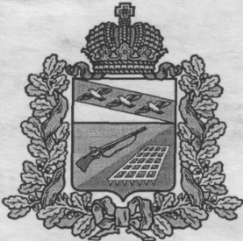 АДМИНИСТРАЦИЯБОЛЬШЕЖИРОВСКОГО СЕЛЬСОВЕТАФАТЕЖСКОГО РАЙОНАПОСТАНОВЛЕНИЕот 01 июня 2017 года № 101Об обеспечении первичных мер пожарной безопасности в границах Большежировского сельсовета Фатежского района Курской областиВ целях обеспечения первичных мер пожарной безопасности на территории Большежировского сельсовета Фатежского района Курской области, в соответствии с требованиями Федеральных законов от 6 октября 2003 г. N 131-ФЗ «Об общих принципах организации местного самоуправления в Российской Федерации», от 21 декабря 1994 г. N 69-ФЗ «О пожарной безопасности», Устава муниципального образования «Большежировский сельсовет» Фатежского района Курской области, Администрация Большежировского сельсовета Фатежского района  постановляет:1. Утвердить Положение об обеспечении первичных мер пожарной безопасности в границах Большежировского сельсовета Фатежского района Курской области (приложение 1).2. Заместителю Главы Администрации Большежировского сельсовета фатежского района Анисимовой И.Е.,- председателю комиссии по предупреждению и ликвидации чрезвычайных ситуаций и обеспечению пожарной безопасности обеспечить выполнение первичных мер пожарной безопасности в границах Большежировского сельсовета Фатежского района Курской области.3. Контроль за выполнением настоящего Постановления оставляю за собой.4. Постановление вступает в силу со дня его обнародования.Главы Большежировского сельсовета Фатежского района 							У.Н.СубботинаУтвержденоПостановлением АдминистрацииБольшежировского сельсовета Фатежского района«Об обеспечении первичных мер пожарной безопасности в границах Большежировского сельсовета Фатежского района Курской области»от 01.06.2017г. N 101 ПОЛОЖЕНИЕ
об обеспечении первичных мер пожарной безопасности
в границах Большежировского сельсовета Фатежского района Курской области1. Общие положения1.1. Настоящее Положение определяет общие требования по обеспечению первичных мер пожарной безопасности в границах Большежировского сельсовета Фатежского района Курской области.1.2. Администрация Большежировского сельсовета Фатежского района (далее орган местного смоуправления)  в пределах своих полномочий обеспечивает первичные меры пожарной безопасности в границах муниципального образования с привлечением населения к их проведению.1.3. Вопросы организационно-правового, финансового, материально-технического обеспечения первичных мер пожарной безопасности в границах муниципального образования устанавливаются нормативными актами органа местного самоуправления и относятся к вопросам местного значения.2. Полномочия органа местного самоуправления по обеспечению
первичных мер пожарной безопасности в границах
муниципального образованияК полномочиям органа местного самоуправления по обеспечению первичных мер пожарной безопасности в границах Большежировского сельсовета Фатежского района Курской области относятся:создание условий для организации добровольной пожарной охраны, а также для участия граждан в обеспечении первичных мер пожарной безопасности в иных формах;создание в целях пожаротушения условий для забора в любое время года воды из источников наружного водоснабжения, расположенных в сельских населенных пунктах и на прилегающих к ним территориях;оснащение территорий общего пользования первичными средствами тушения пожаров и противопожарным инвентарем;организация и принятие мер по оповещению населения и подразделений Государственной противопожарной службы о пожаре;принятие мер по локализации пожара и спасению людей и имущества до прибытия подразделений Государственной противопожарной службы;включение мероприятий по обеспечению пожарной безопасности в планы, схемы и программы развития территорий поселений и городских округов;оказание содействия органам государственной власти субъектов Российской Федерации в информировании населения о мерах пожарной безопасности, в том числе посредством организации и проведения собраний населения;установление особого противопожарного режима в случае повышения пожарной опасности.3. Первичные меры пожарной безопасностиПервичные меры пожарной безопасности включают в себя:реализацию полномочий органов местного самоуправления по решению вопросов организационно-правового, финансового, материально-технического обеспечения пожарной безопасности муниципального образования;разработку и осуществление мероприятий по обеспечению пожарной безопасности муниципального образования и объектов муниципальной собственности, которые должны предусматриваться в планах и программах развития территории, обеспечение надлежащего состояния источников противопожарного водоснабжения, содержание в исправном состоянии средств обеспечения пожарной безопасности жилых и общественных зданий, находящихся в муниципальной собственности;разработку и организацию выполнения муниципальных целевых программ по вопросам обеспечения пожарной безопасности;разработку плана привлечения сил и средств для тушения пожаров и проведения аварийно-спасательных работ на территории муниципального образования и контроль за его выполнением;установление особого противопожарного режима на территории муниципального образования, а также дополнительных требований пожарной безопасности на время его действия;обеспечение связи и оповещения населения о пожаре;организацию обучения населения мерам пожарной безопасности и пропаганду в области пожарной безопасности, содействие распространению пожарно-технических знаний;социальное и экономическое стимулирование участия граждан и организаций в добровольной пожарной охране, в том числе участия в борьбе с пожарами.4. Основные задачи органа местного самоуправления
по обеспечению первичных мер пожарной безопасности
в границах Большежировского сельсовета Фатежского района Курской области4.1. по созданию условий для организации добровольной пожарной охраны, а также для участия граждан в обеспечении первичных мер пожарной безопасности в иных формах:разработка, утверждение и исполнение соответствующих бюджетов в части расходов на пожарную безопасность (закупку пожарно-технической продукции, разработку и организацию выполнения целевых программ и др.);проведение разъяснительной работы с гражданами о необходимости соблюдения требований пожарной безопасности, в том числе:иметь в помещениях и строениях, находящихся в их собственности (пользовании), первичные средства тушения пожаров и противопожарный инвентарь в соответствии с перечнями, утвержденными соответствующими органами местного самоуправления;при обнаружении пожаров немедленно уведомлять о них пожарную охрану;до прибытия пожарной охраны принимать посильные меры по спасению людей, имущества и тушению пожаров;оказывать содействие пожарной охране при тушении пожаров;выполнять предписания, постановления и иные законные требования должностных лиц государственного пожарного надзора.4.2. По созданию в целях пожаротушения условий для забора в любое время года воды из источников наружного водоснабжения, расположенных в сельских населенных пунктах и на прилегающих к ним территориях:оборудование и поддержание в постоянной готовности пожарных водоемов, подъездов к водоисточникам и водозаборным устройствам;4.3. По оснащению территорий общего пользования первичными средствами тушения пожаров и противопожарным инвентарем:определение территорий общего пользования и оснащение их первичными средствами тушения пожаров и противопожарным инвентарем;4.4. По организации и принятию мер по оповещению населения и подразделений Государственной противопожарной службы о пожаре:обеспечение территории муниципального образования телефонной и радиосвязью;установка на территории муниципального образования средств звуковой сигнализации для оповещения людей на случай пожара и определение порядка вызова пожарной охраны.4.5. По принятию мер по локализации пожара и спасению людей и имущества до прибытия подразделений Государственной противопожарной службы:установление порядка привлечения сил и средств для тушения пожаров и проведения аварийно-спасательных работ на соответствующих территориях;организация спасания людей в случае угрозы их жизни, используя для этого имеющиеся силы и средства;организация эвакуации и защиты материальных ценностей одновременно с тушением пожара;организация встречи подразделений пожарной охраны.4.6. По включению мероприятий по обеспечению пожарной безопасности в планы, схемы и программы развития территорий поселений:в соответствии со статьей 65 Федерального закона от 22.07.2008 N 123-ФЗ "Технический регламент о требованиях пожарной безопасности" (далее - Федеральный закон) планировка и застройка территорий поселений и городских округов должны осуществляться в соответствии с генеральными планами поселений и городских округов, учитывающими требования пожарной безопасности, установленные настоящим Федеральным законом. Состав и функциональные характеристики систем обеспечения пожарной безопасности населенных пунктов должны входить в проектную документацию в виде раздела "Перечень мероприятий по обеспечению пожарной безопасности".В разделе должна быть предусмотрена следующая информация:1. Определены места размещения подразделений пожарной охраны на территориях поселений и городских округов, исходя из условия, что время прибытия первого подразделения к месту вызова в городских поселениях и городских округах не должно превышать 10 минут, а в сельских поселениях - 20 минут, в соответствии с требованиями статей 76 и 77 Федерального закона.2. Учтены требования к размещению пожаровзрывоопасных объектов на территориях поселений и городских округов, в соответствии с требованиями статьи 66 Федерального закона.3. Регламентированы вопросы обеспечения к зданиям, сооружениям и строениям проходов, проездов и подъездов, в соответствии с требованиями статьи 67 Федерального закона.4. Обеспеченность поселений и городских округов источниками внутреннего или наружного противопожарного водоснабжения, в соответствии с требованиями статьи 68 Федерального закона.5. Регламентированы требования при проектировании и строительстве к противопожарным расстояниям между зданиями, сооружениями и строениями, в соответствии с требованиями статей 69 - 75 Федерального закона.4.7. По оказанию содействия органам государственной власти субъектов Российской Федерации в информировании населения о мерах пожарной безопасности, в том числе посредством организации и проведения собраний населения:целенаправленное информирование населения, в том числе неработающего, о проблемах и путях обеспечения пожарной безопасности, осуществляемое через средства массовой информации, посредством издания и распространения специальной литературы и рекламной продукции, устройства тематических выставок, смотров, конференций и использования других, не запрещенных законодательством Российской Федерации форм информирования населения;оказание содействия садоводческим, огородническим и дачным некоммерческим объединениям граждан в обеспечении пожарной безопасности.4.8. По установлению особого противопожарного режима в случае повышения пожарной опасности:установление муниципальными нормативными правовыми актами по пожарной безопасности дополнительных требований пожарной безопасности, в том числе предусматривающими привлечение населения для локализации пожаров вне границ населенных пунктов, запрет на посещение гражданами лесов, принятие дополнительных мер, препятствующих распространению лесных и иных пожаров вне границ населенных пунктов на земли населенных пунктов (увеличение противопожарных разрывов по границам населенных пунктов, создание противопожарных минерализованных полос и подобные меры).5. Заключительные положения5.1. В настоящее Положение в установленном порядке могут быть внесены изменения и дополнения.5.2. Лица, виновные в нарушении требований пожарной безопасности могут быть привлечены к дисциплинарной, административной или уголовной ответственности в соответствии с действующим законодательством.